               КАРАР                                № 16           ПОСТАНОВЛЕНИЕ            27 март 2019 й.	  27 марта 2019 г.«Об отмене постановлений главы сельского поселения  Кульчуровский сельсовет МР Баймакский район № 3 от 02.02.2019г «Об утверждении перечня объектов и видов работ для отбывания осужденными обязательных работ на территории сельского поселения Кульчуровский сельсовет муниципального района Баймакский район Республики Башкортостан» и № 4 от 22.01.2018 «Об определении перечня объектов для отбывания осужденными наказаний в виде исправительных работ на территории сельского поселения Кульчуровский сельсовет муниципального района Баймакский район Республики Башкортостан»В соответствии со ст. 39 УИК РФ, ст. 50 УК РФ, ст. 25 УИК РФ, ст. 49 УК РФ,    Статьей 14 Федерального закона от 06.10.2003 № 131-ФЗ «Об общих принципах организации местного самоуправления в Российской Федерации», и на основании представления прокуратуры Баймакского района Республики Башкортостан  Администрация сельского поселения Кульчуровский сельсовет муниципального района Баймакский район республики Башкортостан  ПОСТАНОВЛЯЕТ:1. Отменить постановления главы сельского поселения  Кульчуровский сельсовет МР Баймакский район № 3 от 02.02.2019г «Об утверждении перечня объектов и видов работ для отбывания осужденными обязательных работ на территории сельского поселения Кульчуровский сельсовет муниципального района Баймакский район Республики Башкортостан» и № 4 от 22.01.2018 «Об определении перечня объектов для отбывания осужденными наказаний в виде исправительных работ на территории сельского поселения Кульчуровский сельсовет муниципального района Баймакский район Республики Башкортостан»2. Настоящее постановление подлежит официальному обнародованию на стендах и досках объявлений и размещению на официальном сайте администрации администрация сельского поселения Кульчуровский сельсовет муниципального района Баймакский район республики Башкортостан   в информационно-телекоммуникационной сети Интернет  kulchura.ru. 3. 	Настоящее постановление вступает в законную силу с момента его официального опубликования.4. 	Контроль за исполнением настоящего постановления возлагаю на себя.                Глава  сельского поселения:                                                Ф.И. АргынбаеваБАШ?ОРТОСТАН РЕСПУБЛИКА№Ы            БАЙМА? РАЙОНЫ МУНИЦИПАЛЬ РАЙОНЫНЫ*КОЛСОРА  АУЫЛ  СОВЕТЫ         АУЫЛ БИЛ»М»№Е             ХАКИМИ»ТЕ        453655, Байма7 районы  Колсора ауылы, Д.Самарбаев ур.,2              Тел. 8(34751) 4-91-55              Kulch-sp@yandex.ruРЕСПУБЛИКА БАШКОРТОСТАН       АДМИНИСТРАЦИЯ СЕЛЬСКОГО ПОСЕЛЕНИЯКУЛЬЧУРОВСКИЙ СЕЛЬСОВЕТМУНИЦИПАЛЬНОГО РАЙОНАБАЙМАКСКИЙ РАЙОН         453655 , Баймакский  район,     с.Кульчурово, ул.Д.Самарбаева,2Тел. 8(34751) 4-91-55kulch-sp@yandex.ru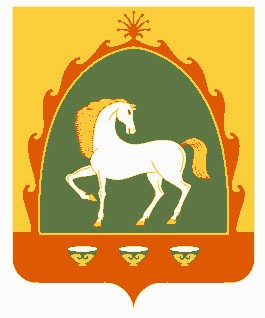 